U N I V E R S I T À D EGLI S TUD I D E L L A B A SILIC A T A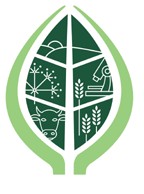 SAFE - SCUOLA DI SCIENZE AGRARIE, FORESTALI, ALIMENTARI ED AMBIENTALIAnnamaria PERNARicercatoreSSD AGR/19 ‘Zootecnica speciale’Scuola di Scienze Agrarie, Forestali, Alimentari ed AmbientaliUniversità degli Studi della BasilicataV.le dell’Ateneo lucano, 10 85100	POTENZACURRICULUMPotenza   10/01/2020Campus di Macchia Romana –  V.le dell’Ateneo Lucano n. 10 - 85100 POTENZA Tel. + 39 0971/205606 – 205446 – 205515 – 205607 – Fax + 39 0971/205378E-mail: safe.direttore@unibas.it – safe.segreteria@unibas.it P.I.: 00948960760 - C.F.: 96003410766U N I V E R S I T À D EGLI S TUD I D E L L A B A SILIC A T ASAFE - SCUOLA DI SCIENZE AGRARIE, FORESTALI, ALIMENTARI ED AMBIENTALICampus di Macchia Romana –  V.le dell’Ateneo Lucano n. 10 - 85100 POTENZA Tel. + 39 0971/205606 – 205446 – 205515 – 205607 – Fax + 39 0971/205378E-mail: safe.direttore@unibas.it – safe.segreteria@unibas.it P.I.: 00948960760 - C.F.: 96003410766U N I V E R S I T À D EGLI S TUD I D E L L A B A SILIC A T ASAFE - SCUOLA DI SCIENZE AGRARIE, FORESTALI, ALIMENTARI ED AMBIENTALIELENCO DELLE PUBBLICAZIONI SCIENTIFICHE PRODOTTE NEGLI ULTIMI 10 ANNIPERNA A., INTAGLIETTA I., SIMONETTI A., GAMBACORTA E. (2010). Attività antiossidante dei mieli prodotti in diverse zone del Mezzogiorno continentale. Atti VIII Conv. AISSA.  “Produzione  di alimenti, superamento della povertà e tutela dell'ambiente: ruolo delle Scienze Agrarie”. Udine; Fac. Agraria – Univ. Udine.GAMBACORTA E., INTAGLIETTA I., SIMONETTI A., PERNA A. (2010). Utilizzazione razionale della biomassa pabulare in aree interne della Basilicata e gestione sostenibile del territorio. Atti VIII Conv. AISSA. “Produzione di alimenti, superamento della povertà e tutela dell'ambiente: ruolo delle Scienze Agrarie”. Udine; Fac. Agraria – Univ. Udine.FUSELLI, S. R., VELIS, G., EGUARAS, M., INTAGLIETTA, I., SIMONETTI, A., GAMBACORTA, E., PERNA, A. (2011). Plants essential oils as potential control of american foulbrood diseaese. 42° International Apicultural Congress - APIMONDIA 2011. 21-25 September. Buones Aires – Argentina PERNA, A., INTAGLIETTA, I., SIMONETTI, A., FUSELLI, S. R., VELIS, G., EGUARAS, M., GAMBACORTA, E. (2011). Characterization of the phenolic profiles and antioxidant power of honey from southern italy of different botanical origin. 42° International Apicultural Congress - APIMONDIA 2011. 21-25 September.  Buones Aires – ArgentinaMEDICI, S., MARIOLI, J., SARLO, G., PERNA, A., GAMBACORTA, E., INTAGLIETTA, I., SIMONETTI, A., VELIS, G.,  EGUARAS,  M. (2011). Determination of acaricide residues in beeswax. 4th International Conference on MEDICAL GEOLOGY - GEOMED 2011. 20-25 September. Bari – ItalyPERNA, A., INTAGLIETTA,	I., SIMONETTI, A., MEDICI, S., MARIOLI, J., SARLO, G.,     VELIS, G., EGUARAS, M., GAMBACORTA, E. (2011). Contamination of environment of heavy metals: honey as sensitive indicator. 4th International Conference on MEDICAL  GEOLOGY  - GEOMED 2011. 20-25  September.  Bari  –  Italy.U N I V E R S I T À D EGLI S TUD I D E L L A B A SILIC A T A			SAFE - SCUOLA DI SCIENZE AGRARIE, FORESTALI, ALIMENTARI ED AMBIENTALIROSSANO R., LAROCCA M., POLITO T., PERNA A., PADULA M. C., MARTELLI G., RICCIO P. (2012). What Are the Proteolytic Enzymes of Honey and What They Do Tell Us? A Fingerprint Analysis by 2-D Zymography of Unifloral Honeys. PLoS ONE, 7(11): e49164.PERNA A., SIMONETTI A., INTAGLIETTA I., SOFO A. & GAMBACORTA E. (2012). Metal content of southern Italy honey of different botanical origins and its correlation with polyphenol content and antioxidant activity. International Journal of Food Science and Technology, 47, 1909–1917.PERNA A., INTAGLIETTA I., GAMBACORTA E. (2012). Attività antiossidante di yogurt ottenuti da Bruna e Frisona: andamento in funzione dell’aplotipo. Scienza e Tecnica Lattiero Casearia, 63(1), 53-65.PERNA A., SIMONETTI A., COSENTINO C., GAMBACORTA E. (2012). Caciocavallo di Bruna e Frisona: andamento della proteolisi nel corso della maturazione. Scienza e Tecnica Lattiero-Casearia, 63, 201- 215.PERNA A., SIMONETTI A., INTAGLIETTA I., GAMBACORTA E. (2013). Antioxidant properties, polyphenol content and colorimetric characteristics of different floral origin honeys from different areas of southern Italy. Journal of Life Sciences, 7:428-436PERNA A., INTAGLIETTA I., SIMONETTI A., GAMBACORTA E. (2013). Effect of genetic type and casein aplotype on antioxidant activity of yogurt during storage. Journal of Dairy Science, 96:3435-3441.PERNA A., INTAGLIETTA I., SIMONETTI A., GAMBACORTA E. (2013). A comparative study on phenolic profile, vitamin C content and antioxidant activity of Italian honeys of different botanical origin. International Journal of Food Science and Technology, 48:1899-1908.PERNA A., INTAGLIETTA I., SIMONETTI A., GAMBACORTA E. (2014). Metals in Honeys from Different Areas of Southern Italy. Bull Environ Contam Toxicol, 92:253–258.U N I V E R S I T À D EGLI S TUD I D E L L A B A SILIC A T A			SAFE - SCUOLA DI SCIENZE AGRARIE, FORESTALI, ALIMENTARI ED AMBIENTALIPERNA A., SIMONETTI A., INTAGLIETTA I., GAMBACORTA E. (2014). Effects of genetic type, stage of lactation, and ripening time on Caciocavallo cheese proteolysis. Journal of Dairy Science, 97(4):1909- 1917GAMBACORTA E., SIMONETTI A., GARRISI N., INTAGLIETTA I., PERNA A. (2014). Antioxidant properties and phenolic content of Sulla (Hedysarum spp.) honeys from Southern Italy". International Journal of Food Science and Technology, 49, 2260-2268.PERNA A., INTAGLIETTA I., SIMONETTI A., GAMBACORTA E. (2014). Antioxidant activity of yogurt made from milk characterized by different casein haplotypes and fortified with chestnut and sulla honeys. Journal of Dairy Science, 97 (11): 6662-6670.PERNA A., INTAGLIETTA I., SIMONETTI A., CALBI P and GAMBACORTA E. (2014). Effect of geographical provenance on the physic-chemical, antioxidant characteristics and sensory evaluation of Chestnut Honeys physic-chemical, antioxidant  characteristics  and sensory evaluation of Chestnut Honeys. Int J Food Nutr Sci.3 (6): 86-96.PERNA A., SIMONETTI A., INTAGLIETTA I., GAMBACORTA E. (2015). Quality and sensory characteristics of Culatello dry cured product obtained from the Italian autochthonous pig Suino Nero Lucano and from a modern crossbred pig. Animal Production Science, 55, 1192-1199.PERNA A., SIMONETTI A., INTAGLIETTA I., GAMBACORTA E. (2015). Fatty acids composition, cholesterol and vitamin E contents of Longissimus dorsi and Semitendinosus muscles of Suino Nero Lucano pigs slaughtered at two different weights. Animal Production Science, 55, 1037-1043.PERNA A., INTAGLIETTA I., SIMONETTI A. and GAMBACORTA E. (2015). Effect of genetic type on antioxidant activity of Caciocavallo cheese during ripening. Journal of Dairy Science,98 (6): 3690-3694.PERNA A., INTAGLIETTA I., SIMONETTI A. and GAMBACORTA E. (2015). Donkey Milk for Manifacture of Novel Functional Fermented Beverages.  J Food Sci. DOI: 10.1111/1750-3841.12862.U N I V E R S I T À D EGLI S TUD I D E L L A B A SILIC A T A			SAFE - SCUOLA DI SCIENZE AGRARIE, FORESTALI, ALIMENTARI ED AMBIENTALISIMONETTI A., GAMBACORTA E. and PERNA A. (2016). Antioxidative and antihypertensive activities of pig meat before and after cooking and in vitro gastrointestinal digestion: Comparison between Italian autochthonous pig Suino Nero Lucano and a modern crossbred pig. Food Chemistry, 212, 590-595.PERNA A., SIMONETTI A. and GAMBACORTA E. (2016). Short communication: Effect of casein haplotype on angiotensin-converting enzyme inhibitory and antioxidant capacities of milk casein from Italian Holstein cows before and following in vitro digestion with gastrointestinal enzymes. Journal of Dairy Science, doi.org/10.3168/jds.2016-11035.SIMONETTI A., BERARDI S., PERNA A. and GAMBACORTA E. Variabilità tra Suino Nero Lucano (SNL) e suino ibrido commerciale (SC) per i contenuti nutrizionali e nutraceutici della carne. 11° Convegno Nazionale sulla Biodiversità. Matera 9 e 10 Giugno 2016PERNA A., INTAGLIETTA I., GAMBACORTA E. and SIMONETTI A. (2016). The influence of casein haplotype on quality, coagulation, and yield traits of milk from Italian Holstein cows. Journal of Dairy Science, 99, 3288-3294.PERNA A., INTAGLIETTA I., SIMONETTI A. and GAMBACORTA (2016). The influence of casein haplotype on morphometric characteristics of fat globules and fatty acid composition of milk in Italian Holstein cows. Journal of Dairy Science, 99, 2512-2519.LAROCCA M., PERNA A., SIMONETTI A., GAMBACORTA E., IANNUZZI A., PERUCATTI A., ROSSANO R. (2017). Antioxidant and anti-inflammatory effects of cauliflower leaf powder-enriched diet against LPS induced toxicity in rabbits. Food and Function, 8, 3288-3296.SIMONETTI A., Perna A., Gambacorta E. (2017). Dairy Products as Source of Angiotensin-I-Converting Enzyme-Inhibitory (Ace-I) Peptides. Journal of Microbial and  Biochemical Technology, 9: e131. doi:10.4172/1948-5948.1000e131 (Editorial).GIUDICE R., SIMONETTI A, PERNA A, GAMBACORTA E (2017). Infra-vitam and post-mortem of Ancient Autochthonous Genetic Types: comparison among Cinta Senese, Siciliano, and Suino Nero Lucano pigs. 22nd CONGRESS of the Animal Science and Production Association Perugia (Italy). June 13th-16thU N I V E R S I T À D EGLI S TUD I D E L L A B A SILIC A T ASAFE - SCUOLA DI SCIENZE AGRARIE, FORESTALI, ALIMENTARI ED AMBIENTALISIMONETTI A., RANDO A., DI GRAGORIO P., VALLUZZI C., PERNA A., GAMBACORTA E. (2017). Variability of the IGF2 locus in the Suino Nero Lucano pig population and its effects on meat quality.  Animal Production Science, 50(11), 1976-1982.PERNA A., SIMONETTI A., GRASSI G., GAMBACORTA E. (2019). Effect of a cauliflower (Brassica oleraceae var. Botrytis) leaf powder-enriched diet on performance, carcass and meat characteristics of growing rabbit. Meat Science, 149, 134-140.PERNA A., SIMONETTI A., GAMBACORTA E. (2019). Phenolic content and antioxidant activity of donkey milk kefir fortified with sulla honey and rosemary essential oil during refrigerated storage. International Journal of Dairy Technology, 72, 74-81PERNA A., SIMONETTI A., GRASSI G., GAMBACORTA E. (2018). Effect of αs1-casein genotype on phenolic compounds and antioxidant activity in goat milk yogurt fortified with Rhus coriara leaves powder. Journal of Dairy Science, 107(9), 7691-7701.SIMONETTI A, PERNA A, GIUDICE R, CAPPUCCIO A, GAMBACORTA E. (2018). The effect of high pre-slaughter environmental temperature on meat quality traits of Italian autochthonous pig Suino Nero Lucano. Animal Science Journal, 89(7), 1020–1026.SIMONETTI, A., PERNA, A., GAMBACORTA, E (2019). Comparison of antioxidant compounds in pig meat from Italian autochthonous pig Suino Nero Lucano and a modern crossbred pig before and after cooking. Food Chemistry, 292, 108-112.Campus di Macchia Romana –  V.le dell’Ateneo Lucano n. 10 - 85100 POTENZA Tel. + 39 0971/205606 – 205446 – 205515 – 205607 – Fax + 39 0971/205378E-mail: safe.direttore@unibas.it – safe.segreteria@unibas.it P.I.: 00948960760 - C.F.: 9600341076DocenteRuolo / curriculumSintesi profilo professionalePERNA ANNAMARIARicercatore confermato (SSD AGR/19 Zootecnica Speciale) In servizio come Ricercatore   dal 1995 c/o Facoltà di Agraria – UNIBAS Abilitato ASN seconda fascia nel settore AGR/19 – Zootecnia Speciale - Scienze e Tecnologie Animali.Insegnamenti di cui è titolare:Valutazione dei prodotti di origine animaleLaboratorio di valutazione della qualità dei prodotti di origine animaleTemi di ricerca: Caratterizzazione qualitativa dei mieli del sud Italia.Caratterizzazione quanti-qualitativa di latte e carne  dei tipi genetici autoctoni.Definizione dell’aplotipo lattoproteico bovino e ovicaprino e valutazione qualitativa del latte e derivati. Efficienza produttiva in caprini e ovini autoctoni. Effetto di alcuni fattori ambientali sul profilo metabolico ed ormonale in alcune specie di interesse zootecnico.Recupero e Valorizzazione delle produzioni –latte e carne  di tipi genetici autoctoni in via di estinzione.Studio delle componenti nutraceutice dei prodotti di origine animale. Valutazione dell’efficienza produttiva in allevamenti zootecnici ecocompatibiliAutore di oltre 130 articoli pubblicati su riviste italiane e ed internazionali e contributi editi su atti di convegni nazionali ed internazionali. Membro dell'editorial board di 1 rivista internazionale e revisore esterno di numerose riviste internazionali del settore.Membro di :ASPA –Associazione per la Scienza e le Produzioni Animali Fe.Me.S.P.Rum.- Federazione Mediterranea Sanità e Produzione Ruminanti);-	S.I.P.A.O.C. (Società Italiana di Patologia e d’Allevamento degli Ovini e dei Caprini);-	S.I.B. (Società Italiana di Buiatria).